Задание 1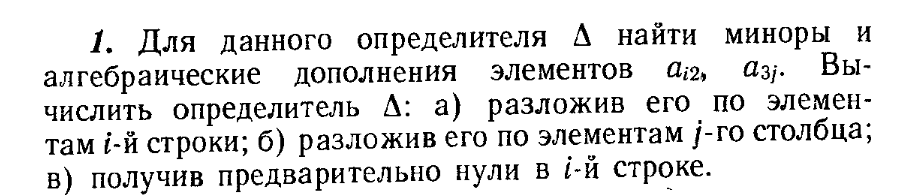 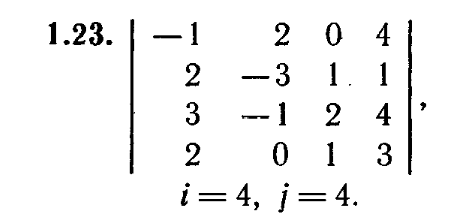 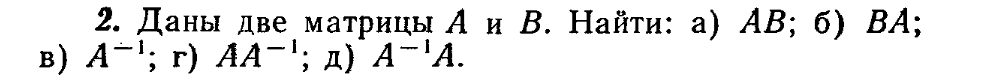 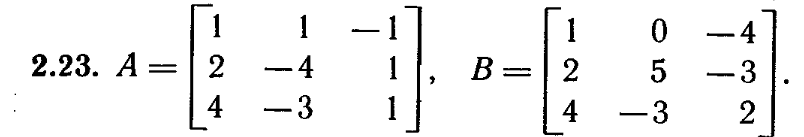 Задание 2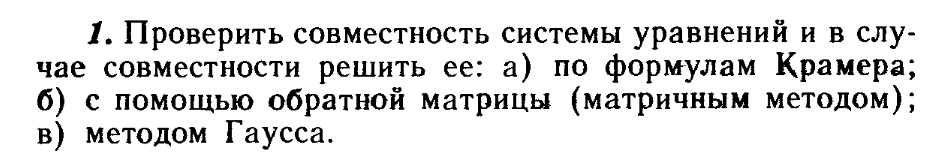 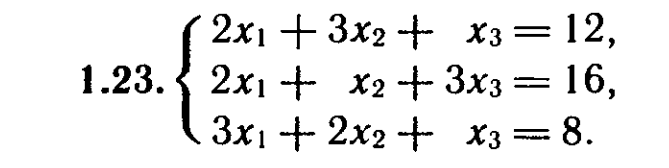 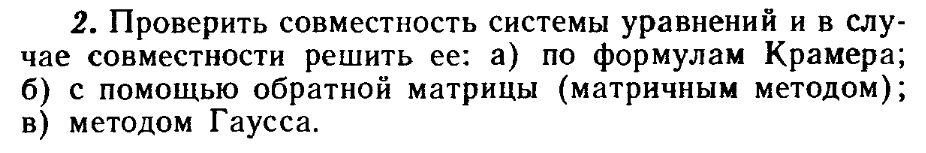 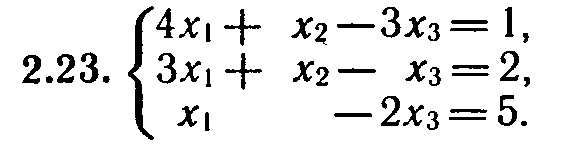 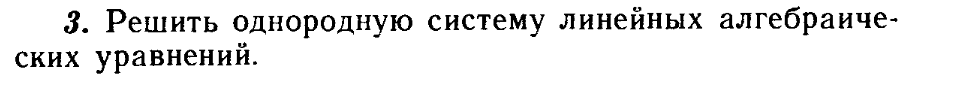 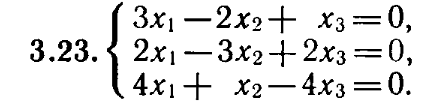 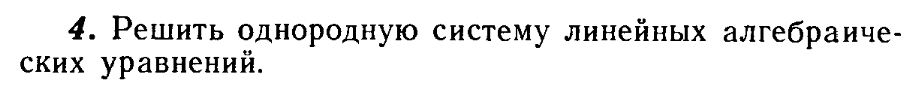 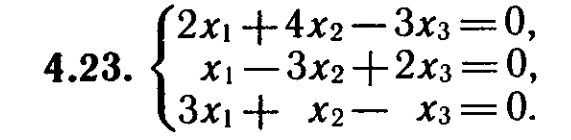 Задание  3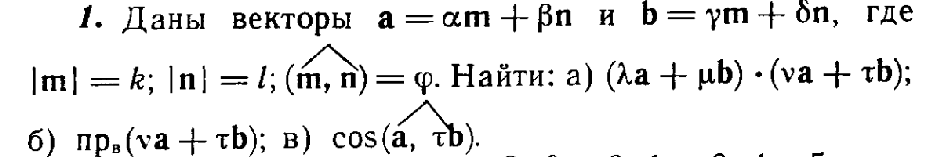 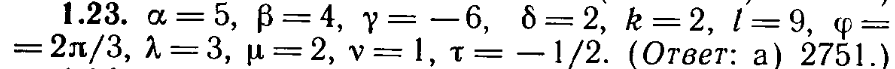 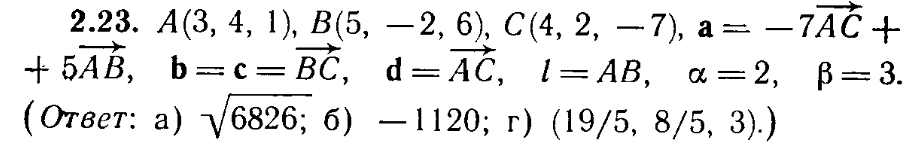 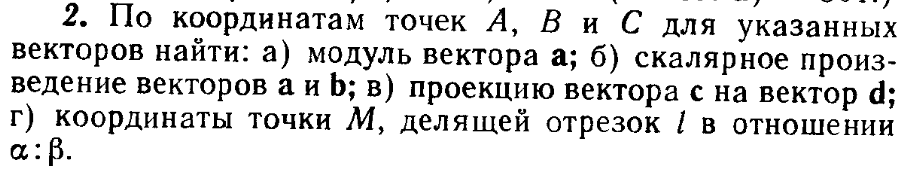 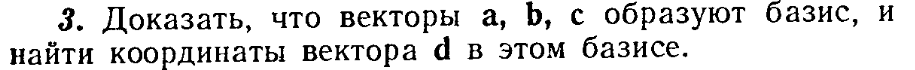 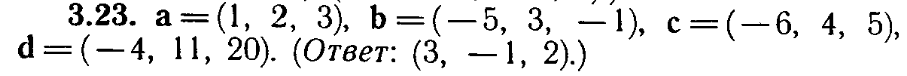 Задание  4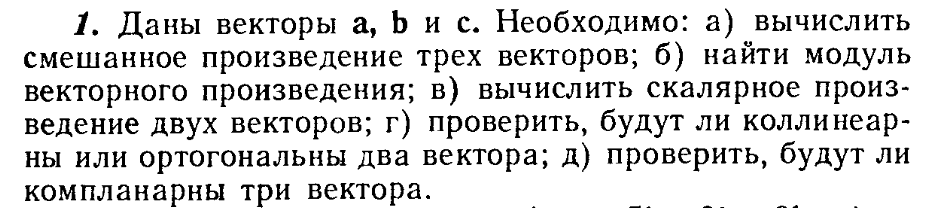 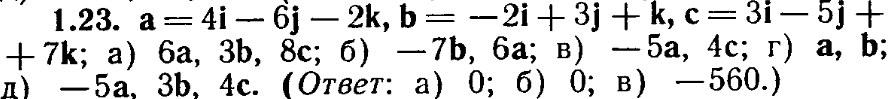 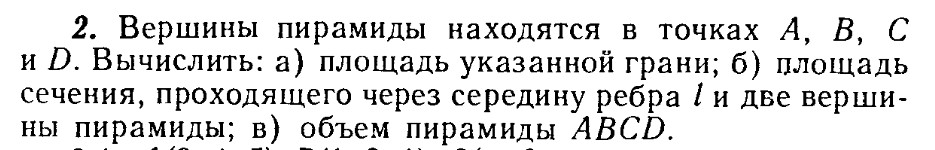 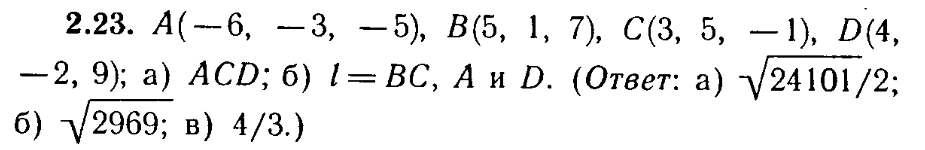 Задание 5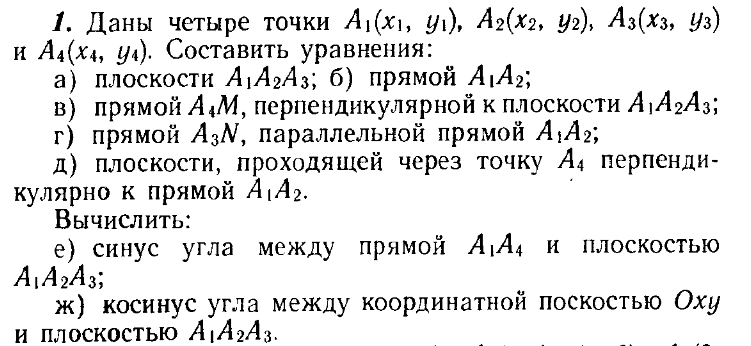 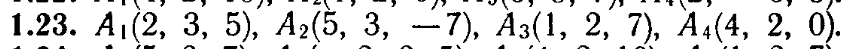 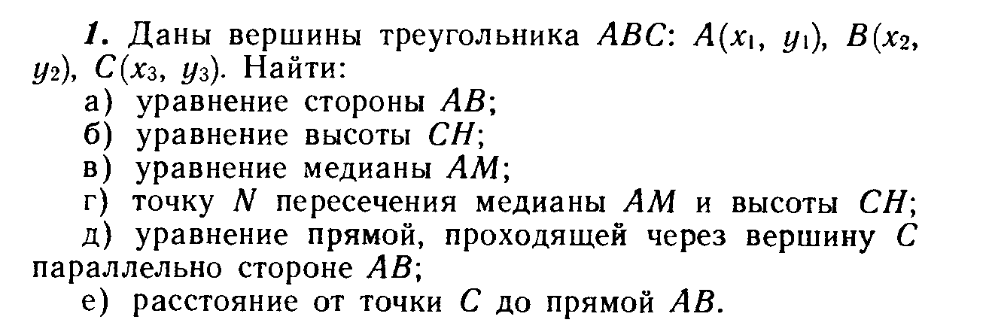 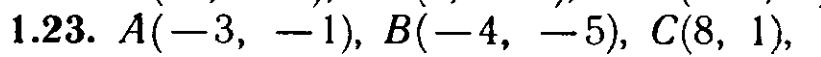 